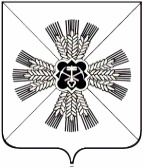 КЕМЕРОВСКАЯ ОБЛАСТЬАДМИНИСТРАЦИЯ ПРОМЫШЛЕННОВСКОГО МУНИЦИПАЛЬНОГО ОКРУГАПОСТАНОВЛЕНИЕ  от « 03 » июля  2023 г. № 813-Ппгт. ПромышленнаяО проведении в 2023 году заключительного этапа областных конноспортивных соревнований памяти И.И. ЯськоВ целях развития массовости конного спорта, повышения спортивного мастерства сельских конников, вовлечения детей и молодежи в занятия конным спортом:1. Провести 26.08.2023 заключительный этап областных соревнований          памяти И.И. Ясько  (далее – соревнования).2. Утвердить  прилагаемое положение о проведении соревнований.3. Утвердить прилагаемую смету на проведение соревнований.4. Утвердить прилагаемый состав организационного комитета по проведению соревнований.5. Финансовому управлению администрации Промышленновского муниципального округа (И.А. Овсянникова) выделить денежные средства на проведение соревнований.6. Настоящее постановление подлежит размещению на официальном сайте администрации Промышленновского муниципального округа в сети Интернет.7. Контроль за исполнением настоящего постановления возложить на заместителя главы Промышленновского муниципального округа- начальника Управления культуры, молодежной политики, спорта и туризма администрации Промышленновского муниципального  округа                               А.А. Мясоедову и и.о. заместителя главы Промышленновского муниципального округа    А.П. Безрукову.Настоящее постановление вступает в силу со дня подписания.Исп. Н.В. ЛаптеваТел. 7-43-43ПОЛОЖЕНИЕо проведении в 2023 году заключительного этапа областных конноспортивных соревнований памяти И.И. ЯськоЦели и задачи Заключительный этап областных конноспортивных соревнований памяти И.И. Ясько (далее – соревнования) проводятся с целью развития, пропаганды и популяризации  конного спорта.Задачами соревнований является: приобщение к конноспортивному спорту широких масс на территории Кузбасса, повышение спортивного мастерства конников, вовлечение молодежи и детей в занятие конным спортом;выявление сильнейших спортсменов для формирования сборных команд округов для участия в областных и межрегиональных конноспортивных соревнованиях. Учредителем соревнований выступает администрация Промышленновского муниципального округа.Организаторами соревнований являются: Управление по жизнеобеспечению и строительству  администрации Промышленновского муниципального округа,  отдел сельского хозяйства администрации Промышленновского муниципального округа,  Управление культуры, молодежной политики, спорта и туризма администрации Промышленновского муниципального округа.Время и место проведенияСоревнования проводятся на ипподроме АО «Ударник полей» Промышленновского муниципального округа 26.08.2023.Программа  соревнований: 08-30 – 10-00 – медицинский осмотр участников соревнований;09-00 – брифинг участников соревнований (инструктаж);11-00 – официальное открытие и проведение конноспортивных соревнований.заезд участников соревнований с 25.08.2023 с 08.00 часов.Участники соревнованияВ соревновании принимают участие: частные владельцы, индивидуальные предприниматели, сельскохозяйственные предприятия всех форм собственности Кузбасса.4.  Финансирование4.1. Расходы по организации и проведению соревнований осуществляет    принимающая сторона. 4.2. Расходы  по  содержанию  команд,   участников    (проезд, питание,    фуражирование) несут командирующие организации. 4.3. Вступительный взнос составляет 500 рублей за участие одной лошади, который должен быть оплачен по приезду на место проведения соревнований. Неуплата страхового взноса означает отказ от участия в соревнованиях.  5. Подача заявок на участие в соревновании и прибытие команд5.1. Предварительные заявки на участие в соревнованиях принимаются с 14.08.2023 по 18.08.2023 включительно. Участники соревнований подают заявку в свободной форме, одновременно с  заявкой подается  именной список участников и опись конного состава, наименование заезда, кличка лошади, происхождение (отец-мать/отец матери), год и место рождения, владелец (наименование организации или  Ф.И.О.  физического лица).  5.2. Участники прибывают на ипподром АО «Ударник полей», размещают  лошадей на конном дворе АО «Ударник полей» после прохождения регистрации и предоставления всех необходимых документов.5.3. Представители команд по прибытию на место соревнований предоставляют в судейскую коллегию следующие документы: - окончательные списки участников, списки лошадей и окончательную заявку по видам соревнований; - племенные документы на лошадей; - ветеринарное свидетельство; - паспорта участников, ИНН, страховое  свидетельство.5.4. Все участники соревнований должны пройти инструктаж по технике  безопасности (Кондрашова Т.И.).6. Условия проведения соревнования6.1. Соревнования на племенных лошадях рысистых и верховых пород проводятся в соответствии с Правилами испытания племенных лошадей, утвержденными приказом  Министерства сельского хозяйства Российской Федерации от 07.08.2014 № 308.6.2. В случае проведения параллельных заездов одной дисциплины, определяется пять лучших показателей (мест) данной дисциплины.6.3. В один день соревнований в гладких скачках и рысистых заездах каждая лошадь может участвовать только в одном заезде, а в разных дисциплинах не более двух раз.6.4. В заездах рысистых троек допускается использование «коренника» только орловской породы.6.5. К соревнованиям допускаются лошади, породная принадлежность которых подтверждена документом об их происхождении (племенное свидетельство и паспорт). Для орловских рысаков обязателен паспорт племенной лошади, выданный в Федеральном государственном бюджетном научном учреждении «Всероссийский научно-исследовательский институт коневодства». Без наличия паспорта лошади к участию в закрытых орловских призах не допускаются, они могут принять участие только в открытых заездах.6.6. В случае обнаружения фальсификации возраста, происхождения результат показанный лошадью аннулируется.6.7. Распределение лошадей в заездах и скачках по стартовым номерам производится на основании жеребьевки.6.8. Наездники и спортсмены должны иметь защитные шлемы и спортивную форму.6.9. К старту допускаются наездники только после прохождения медицинского освидетельствования и наличия страхового полиса.6.10.  Наездники моложе 18 лет допускаются только с письменного согласия родителей (опекунов) и должны быть застрахованы от несчастного случая. 6.11. Лошадь, сделавшая на дистанции заезда лишние сбои, проскачку, имеющая неправильный ход, прошедшая дистанцию финиша галопом или неправильным ходом, дисквалифицируется, т.е. лишается права на получение призового места в данном заезде.6.12. Переход лошади с рыси на галоп, если при этом она сделала больше трех скачков, учитывается как сбой.6.13. Число сбоев лошади на дистанции, ведущее ее к дисквалификации, в данном заезде на дистанции 1600 м  - 2 и более, на 2400 м – 3 и более.6.14. Проскачка признается в том случае, когда лошадь на сбою выигрывает пространство или не отстает от других участников, или скачет, не подчиняясь наезднику. Один, три скачка квалифицируются как перехват.6.15. Наезднику, ведущему бег, разрешается менять направление, только опередив сзади идущих лошадей не менее чем на полторы запряжки. При выходе на финишную прямую наездник лошади, ведущей бег, должен строго держаться взятого направления и не мешать возможности объезда, как справа, так и слева.7. Наименование заездов.7.1. Разыгрывается личное первенство по следующим видам: 7.1.1.  Заезд на русских тройках – 1600 м;7.1.2. Заезд для лошадей орловской породы старшего возраста – 1600 м;7.1.3. Заезд для лошадей орловской породы 4 – х лет – 1600 м;7.1.4. Заезд для лошадей орловской породы 3 – х лет -1600 м;7.1.5. Заезд для лошадей орловской породы 2 – х лет -1600 м;7.1.6. Заезд для лошадей рысистых пород старшего возраста – 1600 м;7.1.7. Заезд для лошадей рысистых пород 2- х лет – 1600 м;7.1.8. Заезд для лошадей рысистых пород 3- х лет – 1600 м;7.1.9. Заезд для лошадей рысистых пород  4- х лет – 1600 м;7.1.10. Скачка для лошадей верховых пород 3- х лет и старше – 1600 м;7.1.11. Скачка для лошадей верховых пород 2- х лет  – 1600 м;7.1.12. Заезд рысь под седлом  для лошадей  орловской породы– 1600 м.7.1.13. Заезд рысь под седлом  для лошадей  рысистых пород – 1600 м.7.2. Между заездами проводятся показательные выступления конников МБОУ ДО «Детско – юношеская спортивная школа п. Плотниково» и других гостей соревнований.8. Награждение8.1. Оглашение результатов осуществляется судейской командой после каждого заезда.  8.2.  Победители каждого вида соревнований награждаются денежными призами и дипломами  администрации  Промышленновского муниципального округа.В личном первенстве призовыми являются первые пять мест при наличии  участников заезда более восьми, при наличии участников заезда менее восьми, количество призовых мест составляет - три. В параллельных заездах  лошадей  орловской  породы  количество призовых  мест - пять.9. Руководство проведением соревнований9.1. Руководство, подготовку, организацию соревнования осуществляют: 	- Управление культуры, молодежной политики, спорта и туризма администрации Промышленновского муниципального округа;	-  организационный комитет соревнования.9.2.  Непосредственное проведение соревнования осуществляется судейской коллегией в составе:	- Кондрашова Татьяна Ивановна (Кемеровская область-Кузбасс) - представитель Всероссийского научно-исследовательского института коневодства России в Кузбассе – судья соревнований;	-  Петрова Елена Владимировна (Кемеровская область-Кузбасс) – судья первой категории – судья-информатор соревнований; 	- Седых Галина Валерьевна  (Кемеровская область-Кузбасс) - ветеринарный врач ГБУ «Промышленновская станция по борьбе с болезнями животных» - секретарь соревнований.                  И.о. заместителя главы Промышленновского муниципального округа                     А.П. БезруковаСостав организационного комитетапо проведению в 2023 году заключительного этапа областных конноспортивных соревнований памяти И.И. Ясько             И.о. заместителя главы Промышленновского муниципального округа                             А.П. Безрукова                              ГлаваПромышленновского муниципального округа       С.А. ФедарюкУТВЕРЖДЕНО постановлением администрации Промышленновскогомуниципального округаот  03.07.203 г.  №  813-П  УТВЕРЖДЕНОпостановлениемадминистрации Промышленновскогомуниципального округаот __________________№_________Федарюк Сергей Анатольевич-  глава Промышленновского    муниципального округа, председатель организационного комитета;Члены организационного комитета:Члены организационного комитета:БезруковаАльбина Петровна- и.о. заместителя главы Промышленновского муниципального округа;  Белоконь Дмитрий Алексеевич– начальник Отдела МВД России по Промышленновскому муниципальному округу (по согласованию);Зарубин Артем  Анатольевич- заместитель главы Промышленновского муниципального округа – начальник Управления по жизнеобеспечению и строительству администрации Промышленновского муниципального округа;Королева Инна  Евгеньевна– и.о. начальника организационного отдела администрации Промышленновского округа;  Крюков Олег  Борисович-  начальник отдела сельского хозяйства администрации Промышленновского муниципального округа;Кузьмина Галина  Викторовна– начальник ГБУ «Промышленновская СББЖ»  (по согласованию);Лобанов Александр Петрович- президент Федерации бегового конного спорта Кузбасса (по согласованию)Мазунин Николай Николаевич–директор АО «Ударник полей»                                   (по согласованию);Мясоедова Анна  Алексеевна- заместитель главы Промышленновского муниципального округа – начальник УКМПСТ администрации Промышленновского муниципального  округа;Тухватуллин Сергей   Ахатович- начальник Промышленновского территориального отдела Управления по жизнеобеспечению и строительству администрации Промышленновского муниципального округа;Хасанова Светлана  Сергеевна- заместитель главы Промышленновского муниципального округа; 